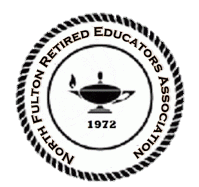 Name: 			First			Middle Init.		LastAddress:	Street Address		City				ZipPhone:	Home				CellEmail Address:																													